THE WHOLE TORY PART 5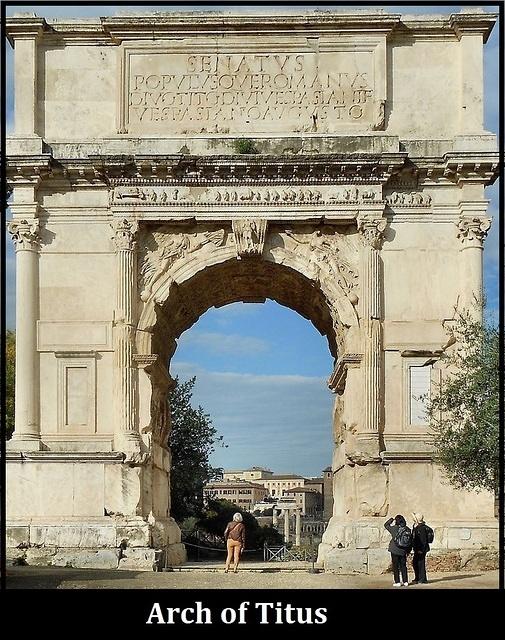 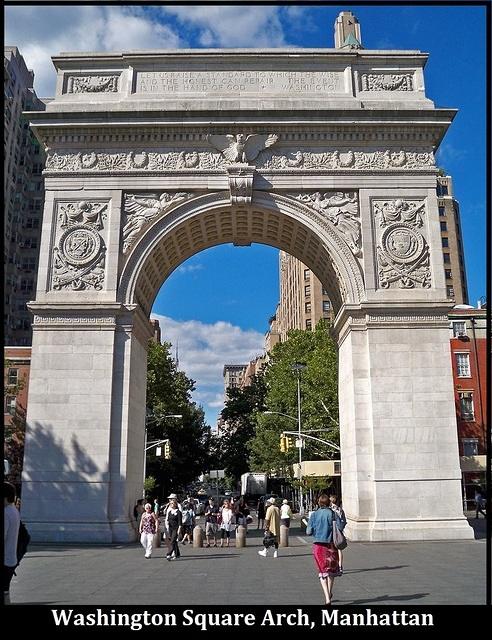 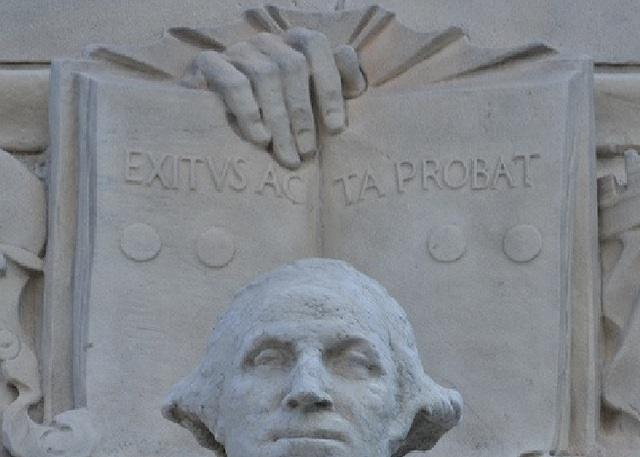 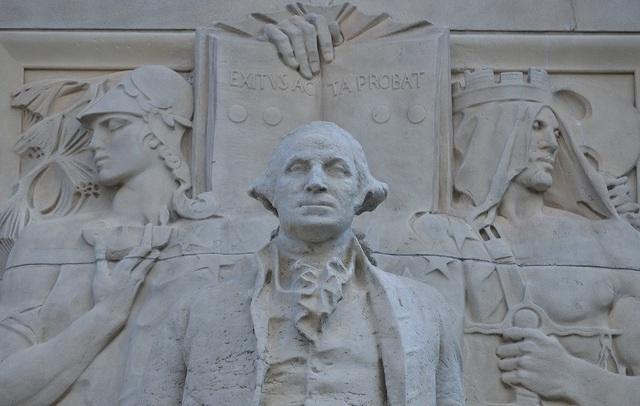 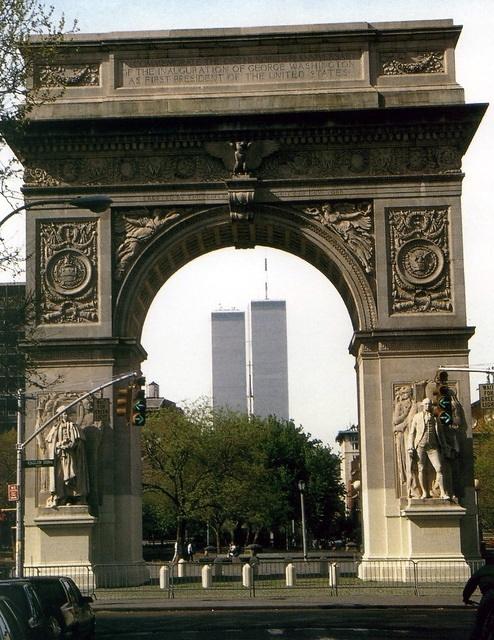 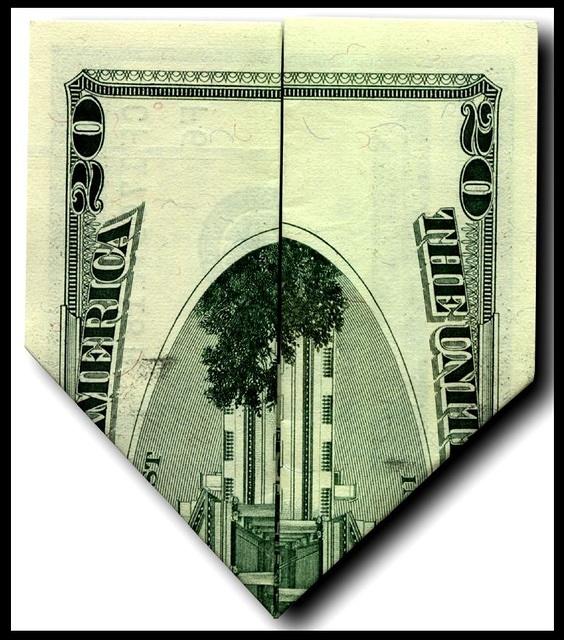 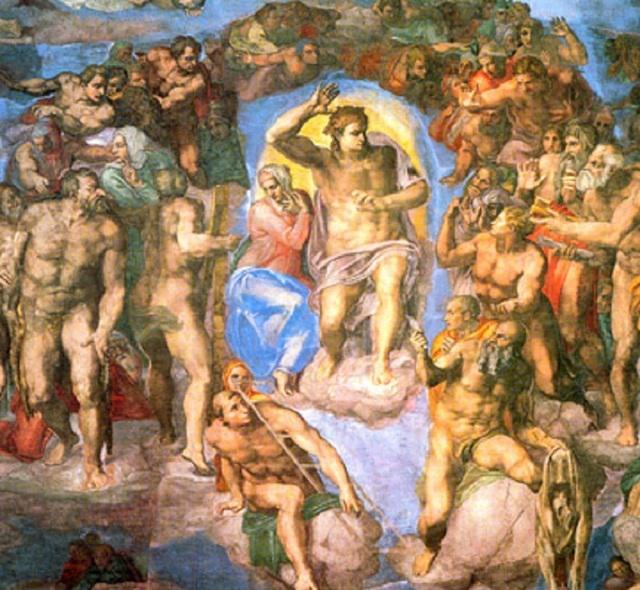 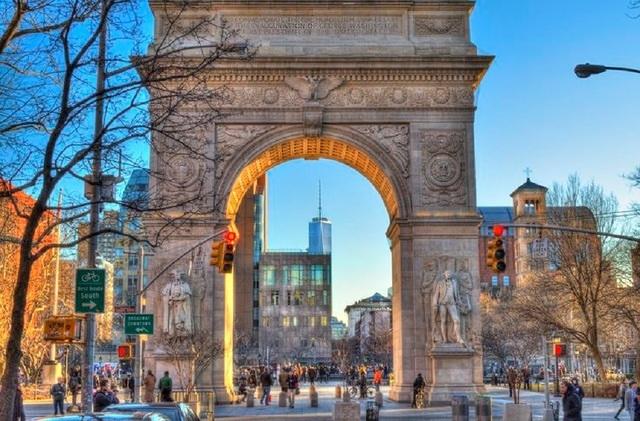 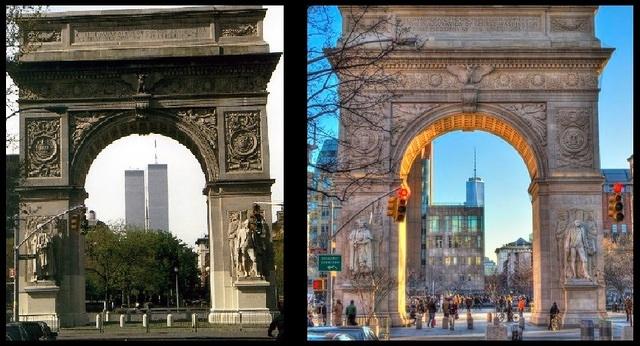 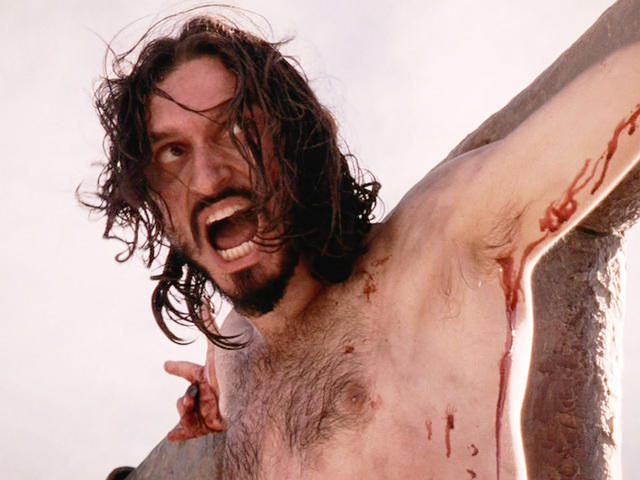 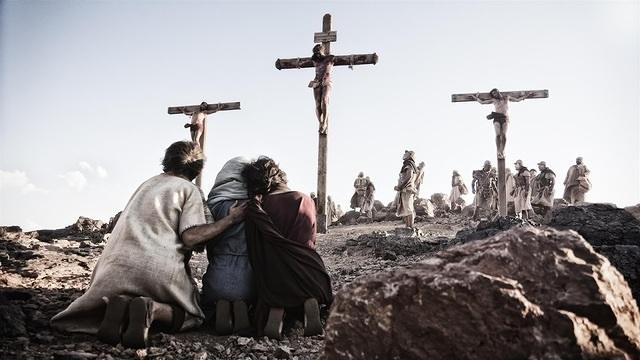 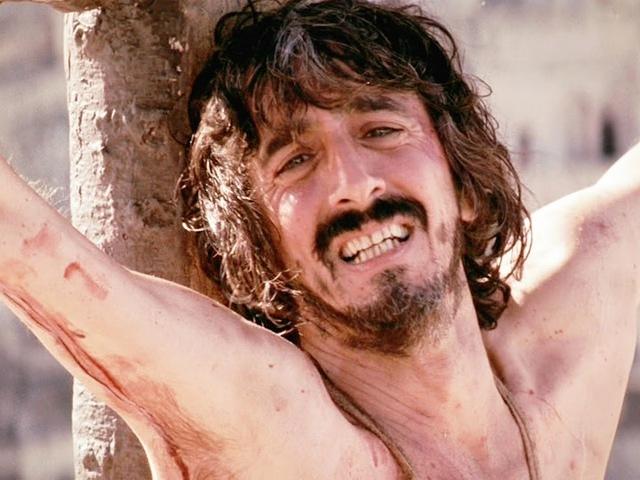 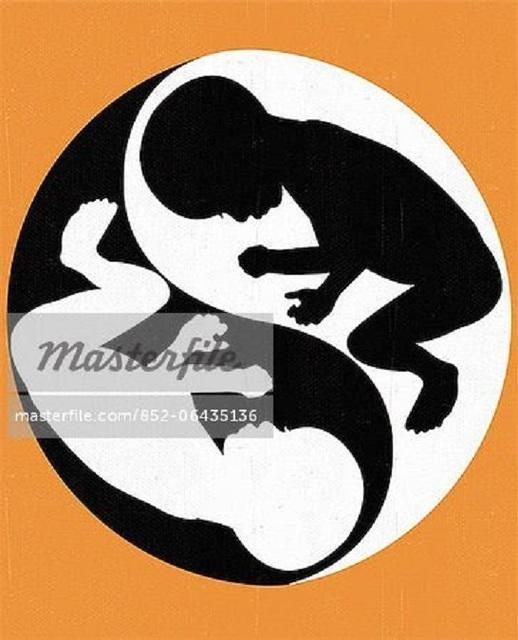 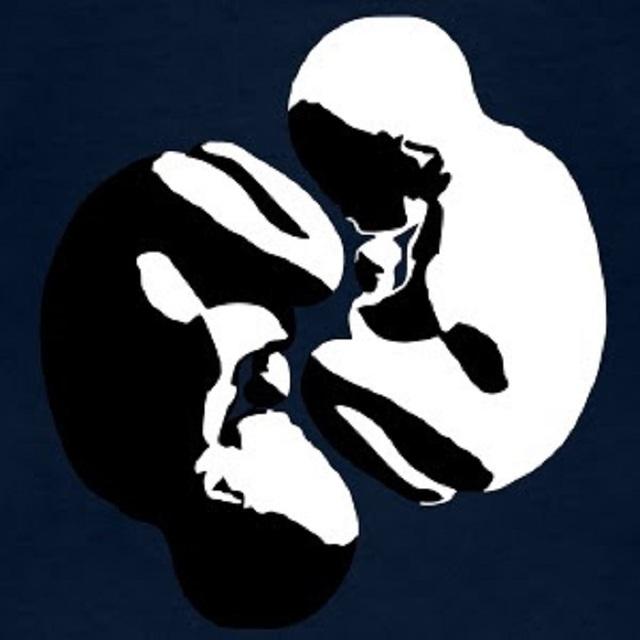 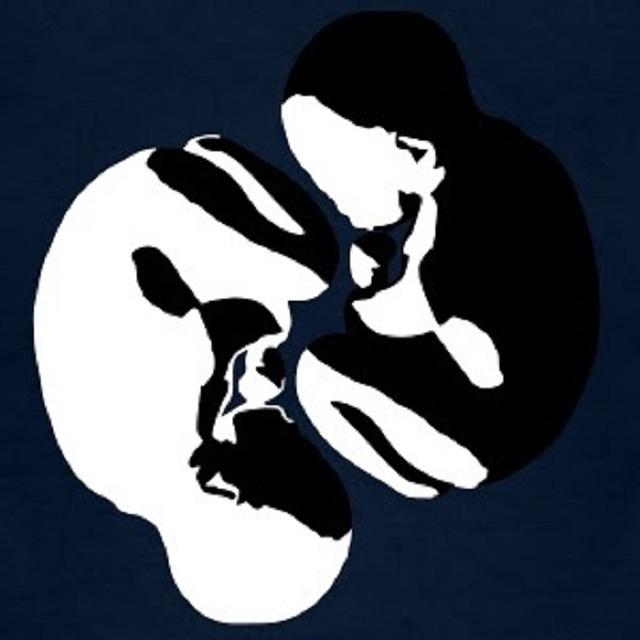 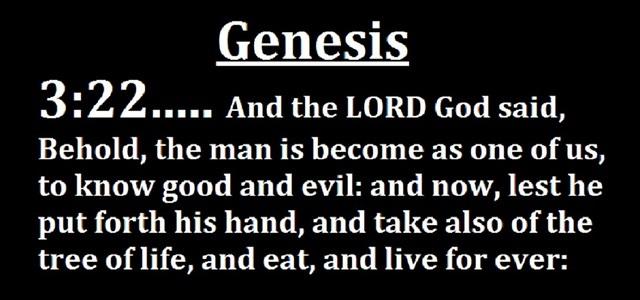 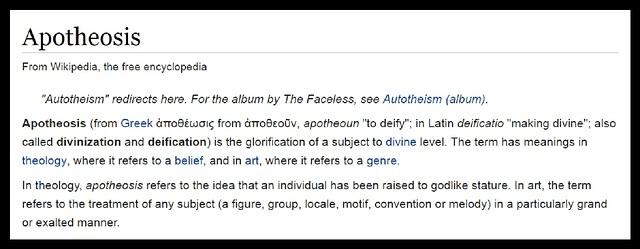 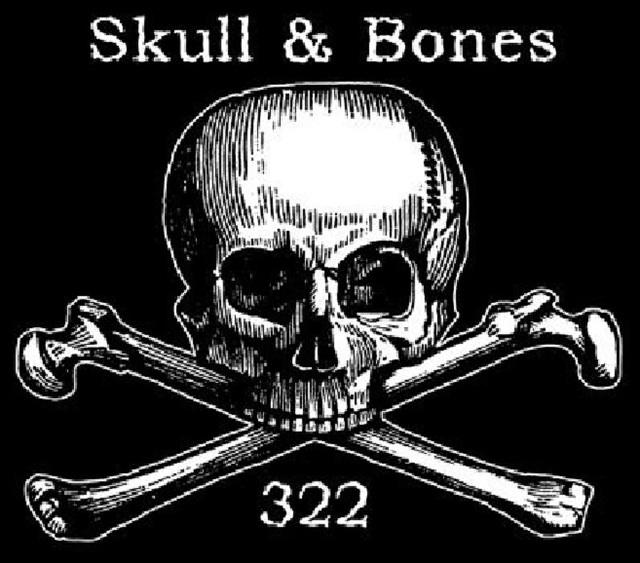 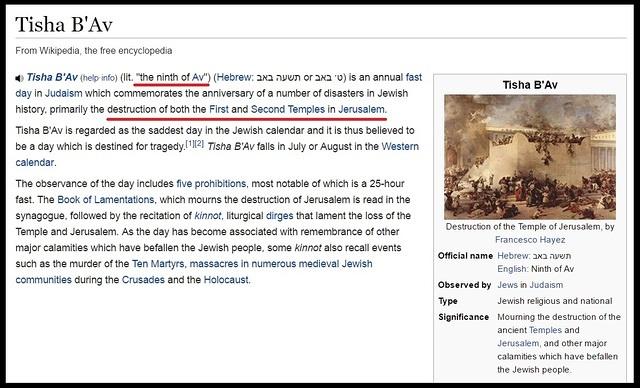 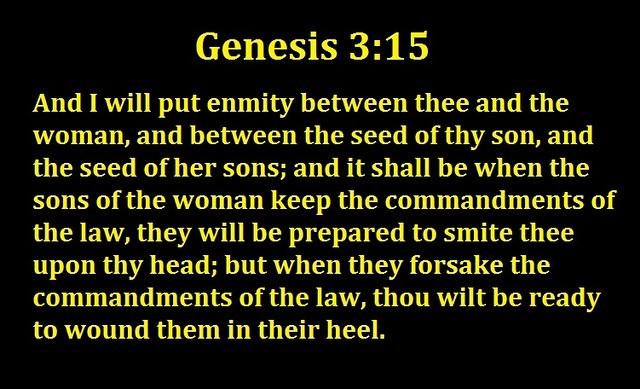 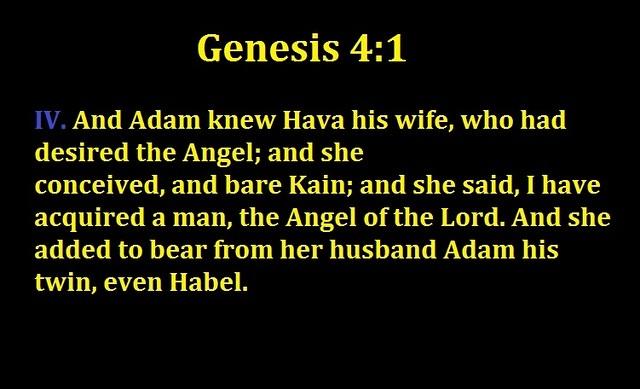 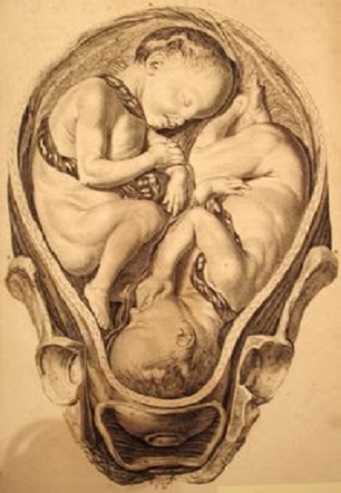 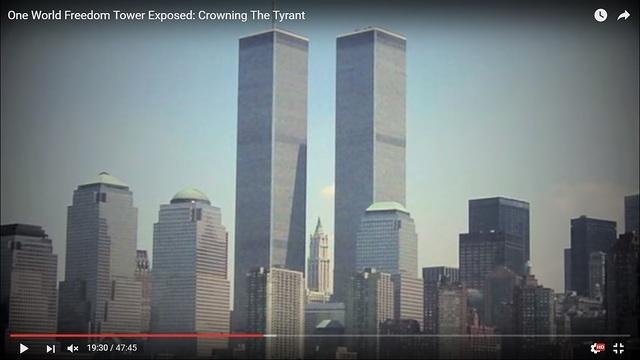 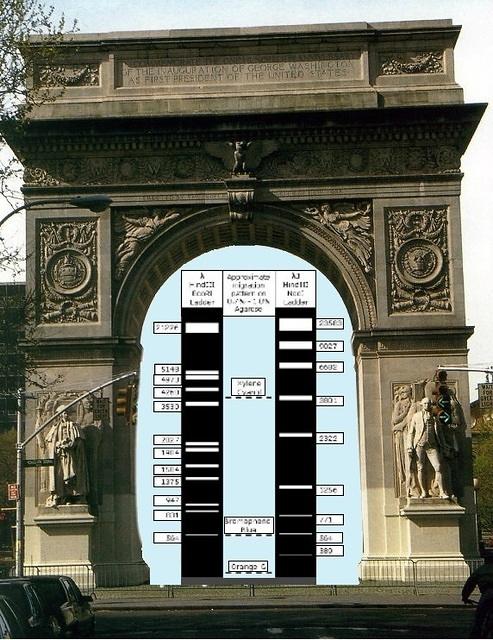 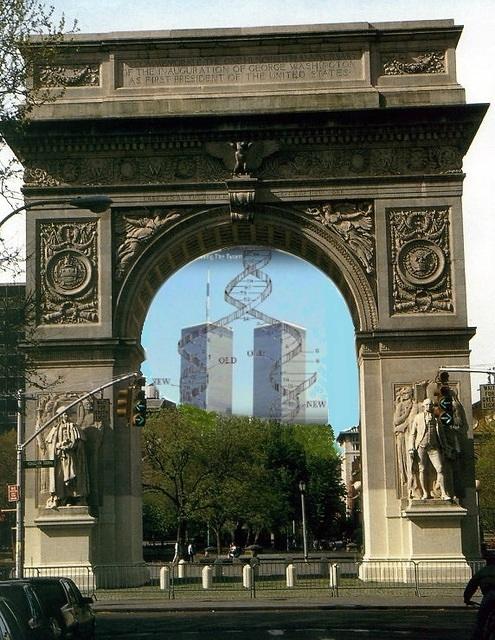 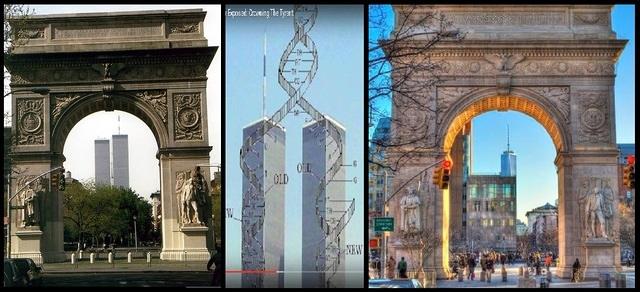 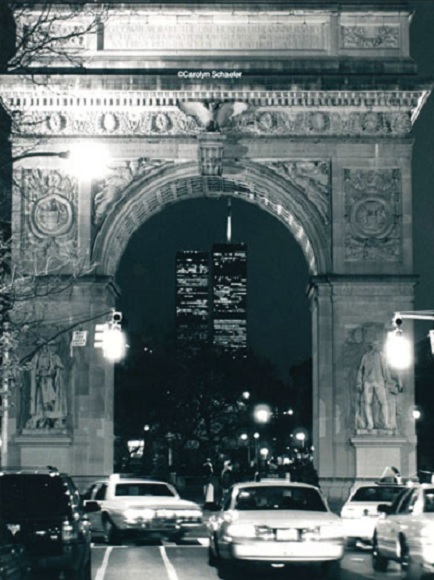 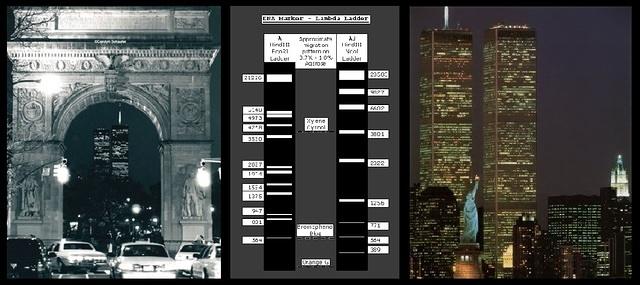 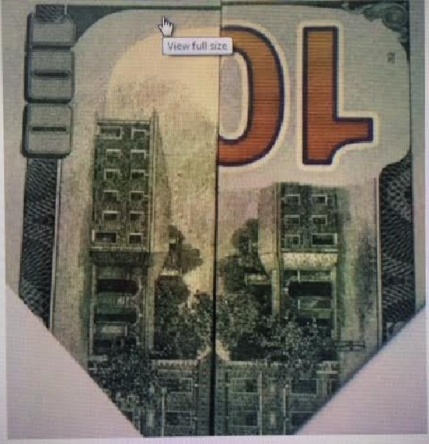 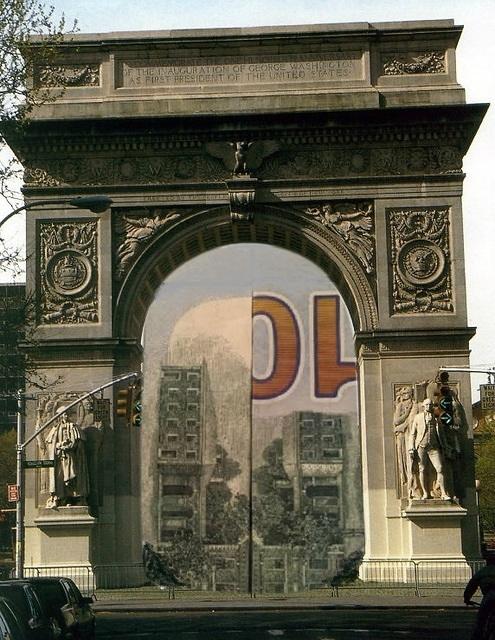 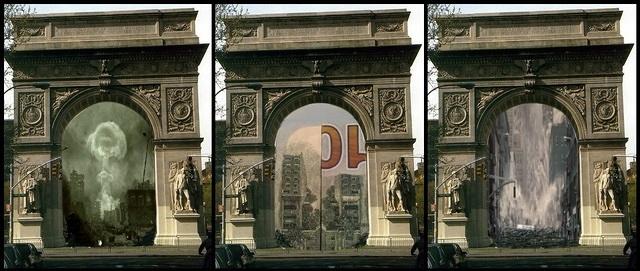 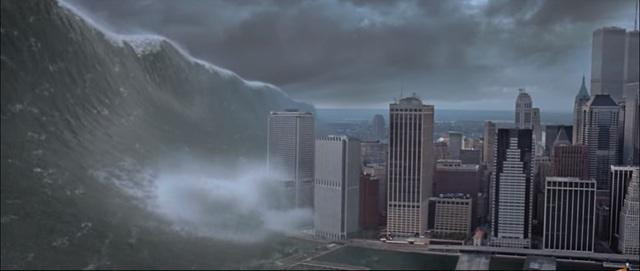 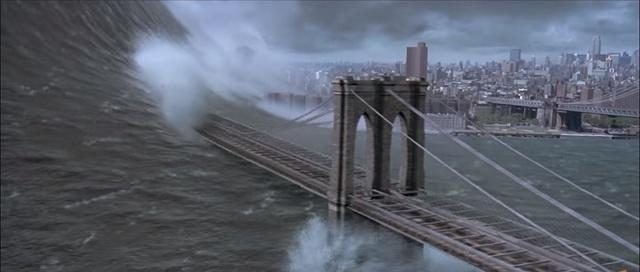 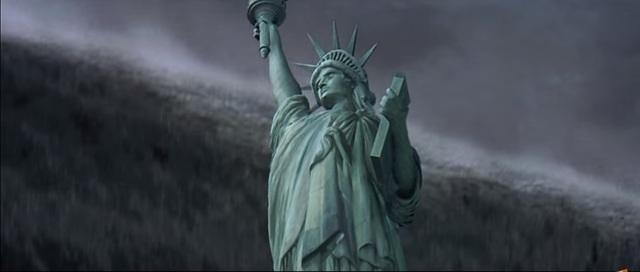 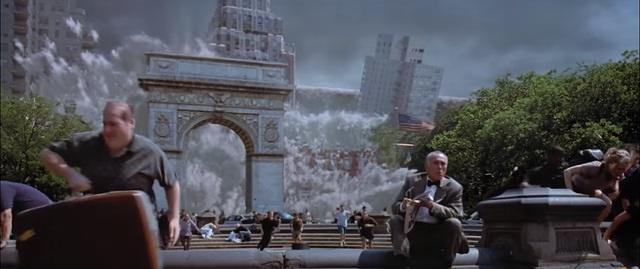 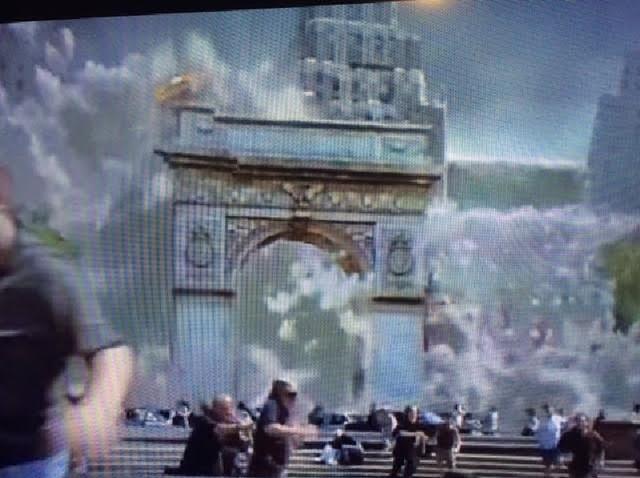 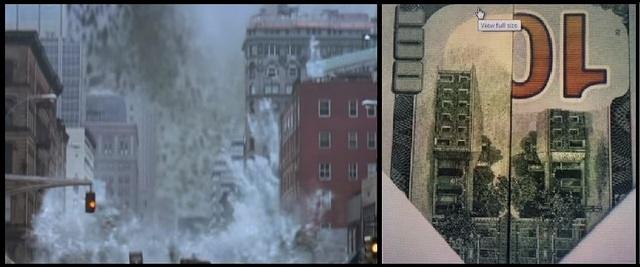 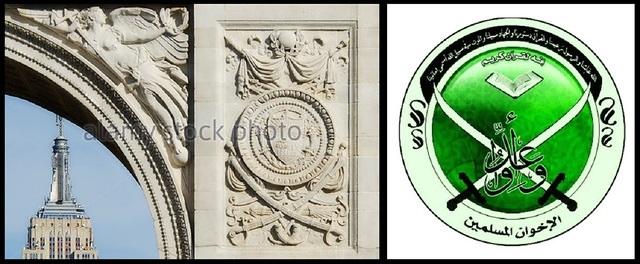 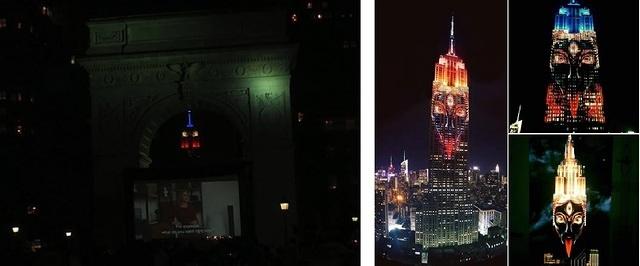 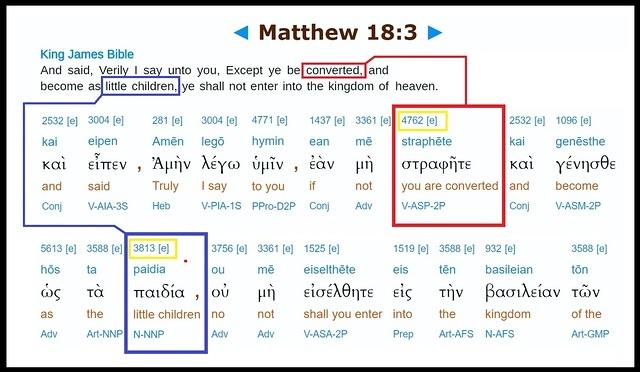 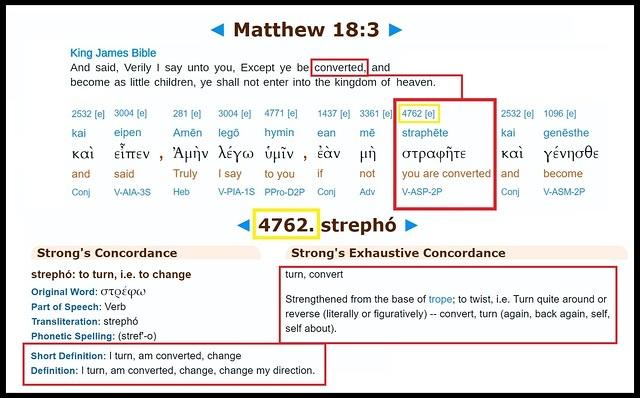 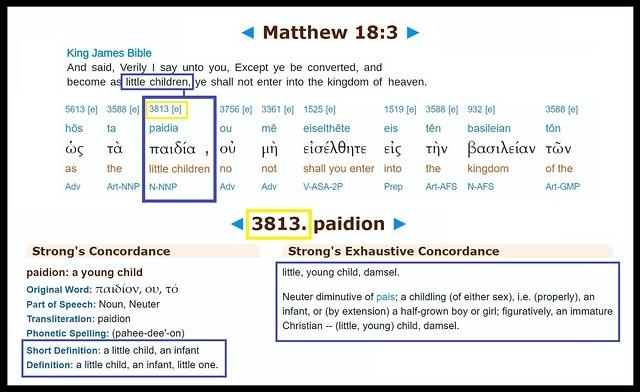 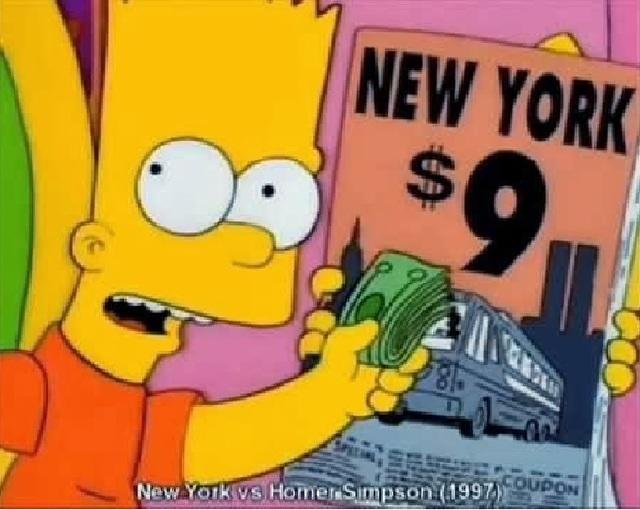 